 UNIVERSIDAD NACIONAL DE INGENIERÍA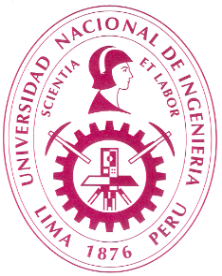 OFICINA CENTRAL DE CALIDAD UNIVERSITARIAPROCESO DE MEJORA CONTINUAInterpretación de Resultados y Acciones de Mejora UNIVERSIDAD NACIONAL DE INGENIERÍAOFICINA CENTRAL DE CALIDAD UNIVERSITARIAPROCESO DE MEJORA CONTINUADato 1: Tiempo entre el pedido inicial, compra y disposición del equipo o servicio.             Periodicidad semestralCuadro Resumen UNIVERSIDAD NACIONAL DE INGENIERÍAOFICINA CENTRAL DE CALIDAD UNIVERSITARIAPROCESO DE MEJORA CONTINUADato 3: Cantidad de proyectos que participan en la Feria.               Periodicidad semestralFacultadOficinaObjetivo de laOficinaFunciones principales de la oficinaTareas principales del empleadoFunciones principales de la oficinaTareas principales del empleadoFunciones principales de la oficinaTareas principales del empleadoFunciones principales de la oficinaTareas principales del empleadoDatos relevantes a recolectarPeriodicidadInterpretaciónAnálisis, Causas, FactoresAcciones de MejoraSeguimiento de Acciones de MejoraFacultadIngeniería MecánicaOficinaLogísticaObjetivo de laOficinaAsegurar la disponibilidad oportuna de los bienes y materiales que requieren la diferentes oficina de la Facultad, Escuela, Laboratorios para el cumplimiento de sus actividadesFunciones principales de la oficinaTareas principales del empleadoLista de proveedores por sectorFunciones principales de la oficinaTareas principales del empleadoFormulación de bases para licitacionesFunciones principales de la oficinaTareas principales del empleadoSupervisar el proceso de compra y pagoFunciones principales de la oficinaTareas principales del empleadoVerificar la calidad de los productos y servicios adquiridosDatos relevantes a recolectarPeriodicidad1.  Tiempo entre el pedido inicial, compra y disposición del equipo o servicio Semestral2.  Cantidad de proveedores por licitaciónSemestral3.  Presupuesto asignado y compras totalesSemestralSemestre 2016-ISemestre 2016-ISemestre 2016-ISemestre 2016-ICompraFecha del pedidoFecha de entrega del equipo o servicioTiempo transcurridoCompra de ventilador para oficina del Decano 11 de enero de 201615 de marzo de 201664 díasServicio de mantenimiento de prensas hidráulicas12 de enero de 20162 de febrero de 201621 díasCompra de computadoras para Decanato 18 de enero de 20164 de abril de 201646 días…………..…………..…………………Promedio de díasPromedio de díasPromedio de días48 díasSemestrePromedio de días2015-II48 días2016-I46 días2016-II54 días2017-I62 díasDescripción de resultadosAumento en la cantidad de días requeridos para la compra. Análisis, Causas, FactoresProcesos manuales retrasan los pedidos y el control.Falta de coordinación con Oficina Central de Logística.Acciones de MejoraCompra de una computadora y una fotocopiadora.Uniformizar de procesos con Oficina Central de Logística Seguimiento de Acciones de MejoraSe presentó al Decano solicitud de compra de una computadora y fotocopiadora.Se solicitó reunión con el Jefe de la Oficina Central de Logística.FacultadIngeniería Geológica, Minas y MetalurgiaOficinaAcreditaciónObjetivo de laOficinaDesarrollar todas las actividades requeridas para el logro de la acreditación Funciones principales de la oficinaTareas principales del empleadoRecolección de formatos docentes y formatos de asignaturasFunciones principales de la oficinaTareas principales del empleadoRecolección de guías de laboratorioFunciones principales de la oficinaTareas principales del empleadoOrganizar la Feria de ProyectosFunciones principales de la oficinaTareas principales del empleadoCapacitación docenteDatos relevantes a recolectarPeriodicidad1.  Cantidad de docentes que han entregado información solicitadaSemestral2.  Cantidad de guías de laboratorio recopiladas Semestral3.  Cantidad de proyectos que participan en la FeriaSemestralEscuelaCategoríaCategoríaCategoríaTotalEscuela1–4 Ciclo5–8 Ciclo9–10 CicloTotalIngeniería Geológica126220Ingeniería de Minas154322Ingeniería Metalúrgica102214Descripción de resultadosLa cantidad de proyectos se reduce a partir de quinto ciclo.Descripción de resultadosMuy pocos proyectos en los ciclos 9 y 10.Descripción de resultadosMenos proyectos en Ingeniería de Metalurgia Análisis, Causas, FactoresEn los cursos de los ciclos 5 a 10, los docentes no promueven el desarrollo de proyectos ya que es menor el nivel de asistencia de los alumnos.Análisis, Causas, FactoresLos trabajos que se desarrollan en las asignaturas de los ciclos 5 a 10 se completan por falta de asesoría docente.Análisis, Causas, FactoresEn Ingeniería Metalúrgica hay gran cantidad de docentes a tiempo parcial en las asignaturas de los ciclos 7 a 10. Análisis, Causas, FactoresPoco apoyo en los asignaturas de proyectos capstone.Acciones de MejoraSeleccionar las asignaturas en las que los estudiantes deben desarrollar proyectos.Acciones de MejoraSolicitar a los docentes que asigne un mayor puntaje a los trabajos y proyectos que se desarrollan en las asignaturas. Acciones de MejoraConvocar a los docentes de los curso capstone para explicarles el proceso de desarrollo de estos proyectos. Acciones de MejoraAumentar las horas disponibles para el uso de laboratorios por parte de los alumnosSeguimiento de Acciones de MejoraEl decano envió carta a los docentes de las asignaturas seleccionadas para que desarrollen proyectos  Seguimiento de Acciones de MejoraEl Decano envió carta  a los docentes de los cursos capstone convocándolos a una reunión de coordinación.Seguimiento de Acciones de MejoraSe amplió el horario de atención del Laboratorio de Cristalografía, los sábados hasta las 5:00 de la tarde